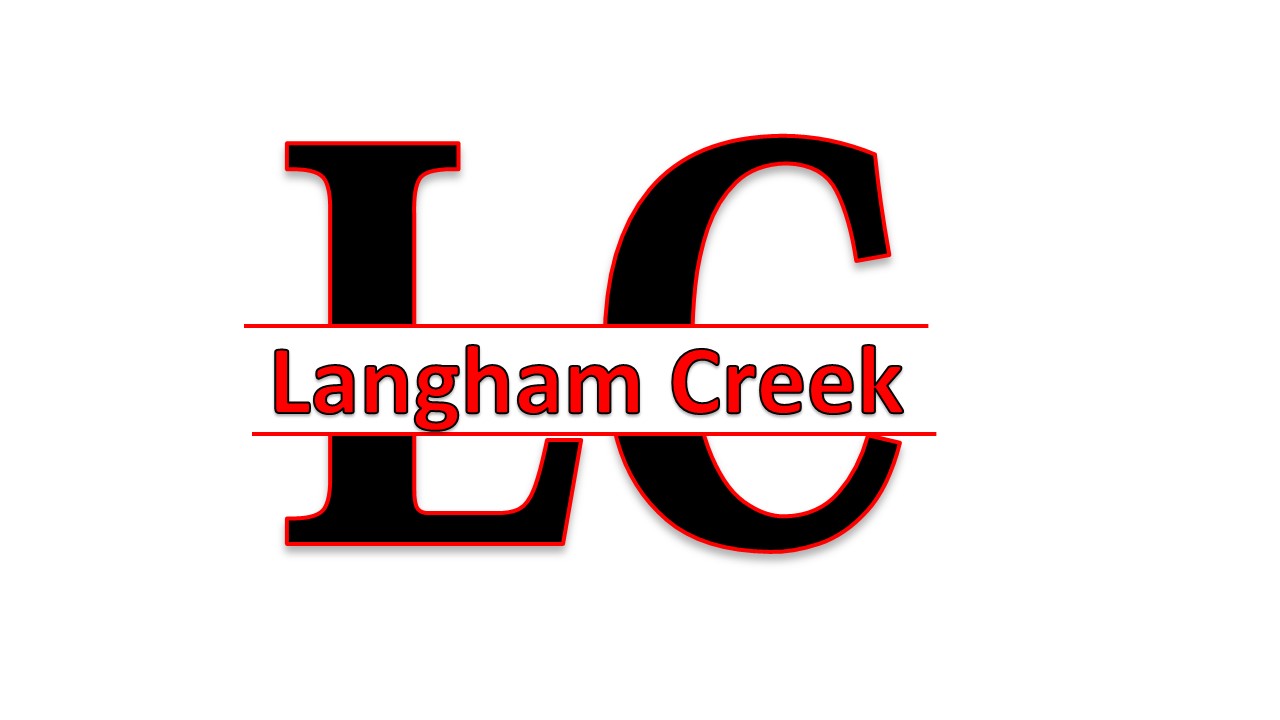 Cheer SquadMascot Packet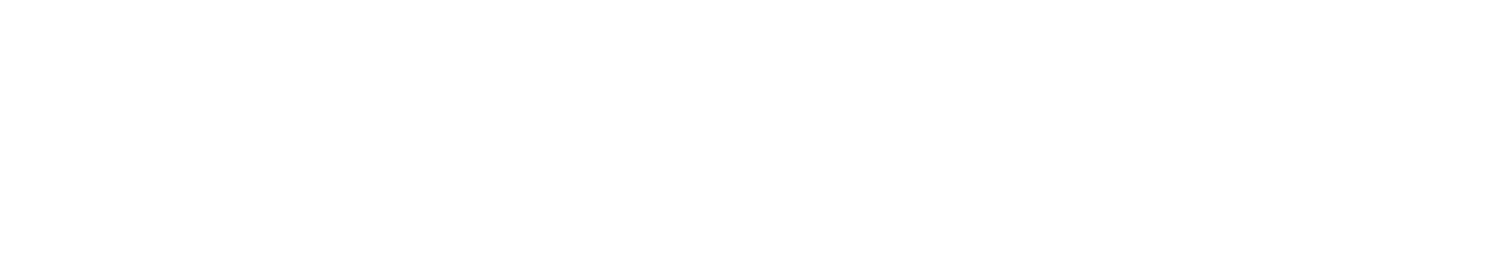 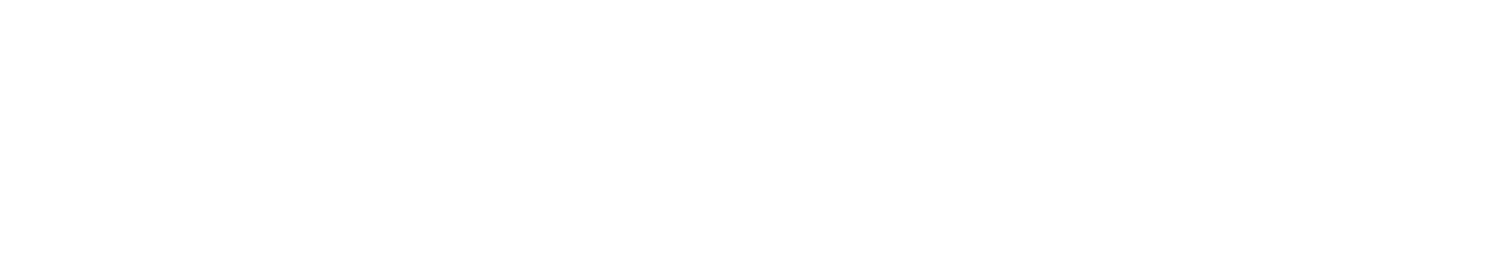 Table of ContentsParent Letter……………………………………..…………………………………………page 2Candidate Letter………………………………..….……………………………………..page 3 Eligibility & Requirements…………………………………………………………….page 4 Tryout Rules & Regulations…………………………………………………page 5 Responsibilities, Duties, & Obligations of Selected Candidates….….page 6 Tryout Process……………………………….…….……………………………….………page 7Scoring Guidelines……………………………………………………………………..…page 8 Sample Class Performance Record……………………………………………….page 9 Estimated Expenses for 2019-2020………………………..…..………………page 10 Calendar of Important Events………………………………………..……………page 11Application, all required documents are due by Monday, February 24th at 3 PM.Submissions will not be accepted after the deadline.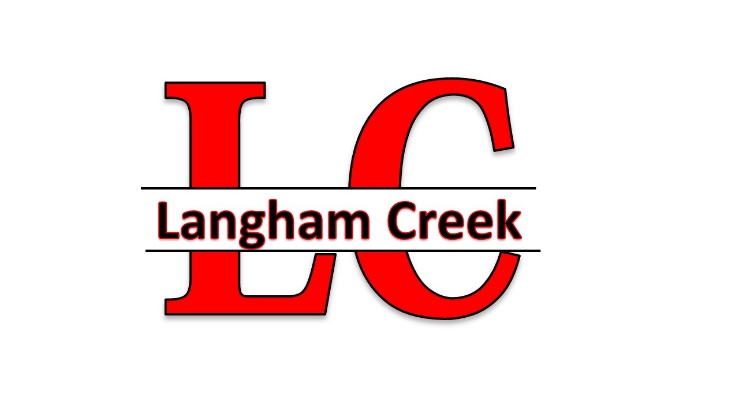 High School CheerDear Parent(s),Your son or daughter has signed up to try out for the position of the Langham Creek High School mascot. Enclosed in this packet is information concerning eligibility, requirements, rules, guidelines, time commitments, and inherent risks. If you have any questions about the packet please contact me at Tiffany.Bowles@cfisd.net, or leave a message at 281-463-5400.Sincerely,Coach Bowles and Coach Kowalczyk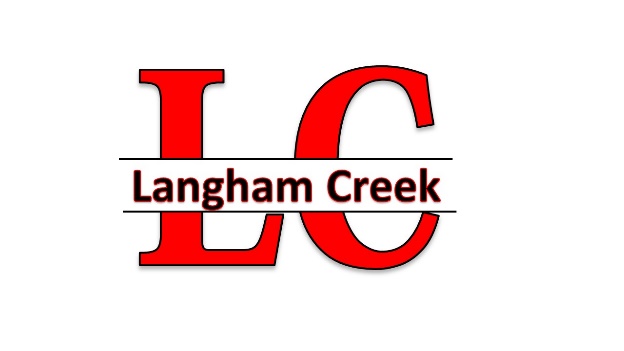 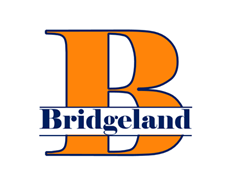 High School CheerDear Mascot Candidates,Thank you for your interest in the 2020-2021 Langham Creek High School Mascot Tryouts. We’re looking to strive for excellence and a mascot to be proud of.  Being a mascot is a rewarding and fun position that involves dedication, sportsmanship, leadership, school spirit, and hard work. Earning a position on squad to represent Langham Creek High School as a mascot is both an honor and a privilege.As a mascot, you will be expected to be a leader first and foremost. You will be expected to adhere to a strict code of conduct and with honor at all times, both on campus and off. As a representative of the school, you must remember that your words and actions affect not only your personal reputation but also that of the reputation of the squad and school.Your commitment will require active participation in after school practices, summer camp, weekly games and school events. You must also take time outside of all of this to perfect your craft. In addition to the time commitment, you must take into consideration your academic requirements and the financial requirements. Please consider all of these factors before deciding to tryout.As your head coach at Langham Creek High School, I am greatly excited and truly looking forward to meeting all of you! I wish each one of you the best of luck! Sincerely,Tiffany BowlesLangham Creek High School Varsity Cheer CoachEligibility/Tryout Requirements 2020For a complete list of responsibilities, duties, and obligations please review the 2020-2021 Langham Creek Constitution of Cheerleading (this include mascots).In order to be eligible to try out, candidates must meet the following criteria.To be eligible to tryout, candidates must currently be in ninth - eleventh grade, be enrolled in their current CFISD designated high school prior to the mandatory parent meeting and be a registered student attending Langham Creek High School beginning Spring 2020.All candidates must have a valid physical examination form on file with the Athletic Trainer on campus, prior        to participation, including the tryout workshops.Must have an overall grade point average of 2.5 or better (no rounding) calculated on grading periods of all reporting periods completed prior to tryouts.  Grade point average will be determined on a four-point system. There will be no distinction between grade point level of AP/K and ACA classes.Must have conduct grades of all S’s and E’s and no more than a total of two I’s for all grading periods completed in the current school year prior to tryouts. Any candidate receiving a U in conduct in any grading period completed in the current school year prior to tryouts will be ineligible.Must not have had two or more assignments in DMC.Must not have committed an act that resulted in at-home suspension.Must not have excessive or unexcused absences as determined by the Assistant Principal.Must not have been assigned to a disciplinary alternative education placement for any infraction that is applicable to the current Code of Conduct.Must not have participated in any outside criminal activity punishable by law.Must present a written statement from a parent or guardian granting permission to try out and acknowledging that the candidate is physically able to try out without physical harm.Must sign a statement agreeing that, if elected, they will abide by all the rules and regulations governing cheerleaders/mascots and agree to pay for any expenses incurred by their student.Must submit a completed application packet by February 24th at 3:00 PM.Personally participate at tryouts.Must not have resigned or been removed from the squad previously. Note: Trying out and making the squad is a confirmed selection; therefore, resignations at this point in time will follow this protocol.Tryout Rules and RegulationsFor a complete list of responsibilities, duties, and obligations please review the 2019-2020 Langham Creek Constitution of Cheerleading available on langhamcreekcheer.com.All candidates must submit a completed application packet. All applicants must tryout on the scheduled day, unless physically incapable.All candidates must have a valid physical examination form on file with the Athletic Trainer on campus, prior to participation in the tryouts.Each candidate is only permitted to tryout once. Results of the tryouts will not be posted until all candidates have been allowed to tryout and the judges have computed all scores.Tryouts will be held during the spring semester of each school year. Tryouts are closed to observers, including parents, family, and friends. Only cheer coaches, judges, the administration, and facilitators (approved by the administration) will be allowed in the clinic and tryout area.Candidates may not use cell phones, video equipment, or electronic devices during the clinics or tryouts.All candidates must wear the mascot uniform during their tryout.Hair must be worn away from the face in a ponytail during tryouts.Absolutely no jewelry may be worn. Medical Alert tags are not considered jewelry.A scoring form will be used.Tryout scoring for the squad will be based on the following method: 80% judges’ and coaches’ scores and 20% class performance record/GPA. An interview will not be conducted.All tryout results are final and are not eligible for appeal.Responsibilities, Duties, and Obligations of Selected CandidatesFor a complete list of responsibilities, duties, and obligations please review the 2020-2021 Langham Creek Constitution of Cheerleading.A Mascot’s year begins the day she/he is elected and ends the last day of the following school year.Mascots are expected to follow all rules, regulations, and guidelines outlined in the CFISD Cheerleading/Mascot Constitution, Langham Creek High School Cheerleading/Mascot Rules & Guidelines, CFISD Student Code of Conduct, AACCA School Cheer Safety Rules, and NFHS Spirit Handbook.A mascot is expected to fulfill all the financial obligations required throughout the entire year of squad membership. Estimated cost for the 2020-2021 year includes camp ($100), booster club membership ($100), team shirt ($25) and cleaning fees for the uniform.A mascot must have been promoted to the next grade level by the first day of school. Failure to be promoted will result in immediate removal from the squad.Mascots are school representatives whether in uniform or not and should act accordingly, meeting all requirements (including all forms of social media) of the CFISD Code of Conduct, home school, and district constitution.Mascots are required to be at summer camp all mascot practices (including summer), games, pep rallies, competitions, class periods, fund raisers, and additional activities arranged by the squad or coach.Cheerleading class is an expectation for the fall semester for all students but may, at the discretion of the coach and campus administration, be optional mascots; however all cheerleading/mascot, for those opting to not be in the class, require attendance and participation.  Due to competition practice schedules/pep rallies mascots opting out of the class, must still be available for practices. A mascot may not participate in after-school cheer activities if an unexcused absence has been recorded for the current school day.Mascots are expected to dress out every day for class/practice.Daily attendance in class is mandatory and mascots are expected to be on time to class every day.Mascots will receive grades based on dressing out, participating in practice, dependability and responsibility, preparation, and any alternate assignments as determined by the coach. Conduct grades will also be given.Should the coach suspect a health condition that could be injurious to the cheerleader/mascot if he/she continues to cheer, the coach has the right to ask him/her to submit to a doctor’s examination at the cheerleader’s expense and obtain a doctor’s release before continuing to cheer. Dismissal will result when a medical or physical condition prohibits safe performance for more than twelve cumulative weeks or 60 calendar days.Mascot is an extracurricular activity and therefore will be governed by the academic eligibility policies contained in the Texas Education Code.Mascots with failing grades at eligibility checks will be suspended from events, not practices, for the time directed by UIL policy. A student who is ineligible for more than a total of six weeks will be dismissed permanently. Failure does not have to be in the same class or consecutive eligibility checks. Only classes listed as Designated or Advanced courses in the Student Handbook/Code of Conduct for maintaining eligibility will be acknowledged in the case of filing a waiver for a failing grade.Langham Creek Mascot Tryout Process 2019Tryout Run Through	Cheer Room 1403  	Wednesday, March 4th   	2:50 PM – 5:00 PM•	3:00 – 3:15 PM	Try on Mascot Uniform•	3:15 – 5:00 PM	Tryout Run ThroughCandidates will meet in the cheer room (1403) at 2:50 PM. Candidates will be allowed to stretch and warm up between 2:50 PM – 3:15 PM. Candidates will wait in a designated area to be called for their tryout before a panel of judges/coaches. At no time will anyone other than the candidates and their teacher/administrative escort be permitted near the tryout area.Candidates are to dress in athletic apparel appropriate to wear under mascot uniform. All hair (if long) up and pulled back. Jewelry is not permitted.Mascot Candidates –2:30 minutes of an original skit wearing the mascot uniform – you can use props, music, and apparel that fits over the uniform.  You may not speak during the tryout.Announcements	via Website	Friday, March 6th   	before 9 PMResults of the tryout will be posted on the Langham Creek Cheer Website by 9 PM. The tryout numbers of the candidate(s) that make the squad will be posted.Scoring GuidelinesLCHS Mascot Tryout Score Sheet 2020-2021 **Total Score = 20% of Classroom Performance + 80% Judges’/Coaches’ ScoresSample Class Performance Record for 2019-2020Cheerleader/Mascot Candidate Classroom Performance RecordIn an effort to select cheerleaders/mascots who are the best possible representatives of our school, we would like to ask you to provide us with information regarding this student's performance in your class and/or activity. When completing this form, remember that our goal is to have a squad that will effectively serve as leaders and role models for the student body.* RequiredWho is the cheerleader/mascot candidate?* What is your last name?*What course do you teach?*Please indicate how often the following behaviors have occurred.*Always	Often	Sometimes	Rarely	Never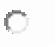 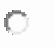 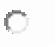 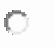 Interacts positively andappropriately with	                                                                                                 adults.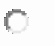 Should this candidate be a representative of Langham Creek High School?*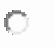 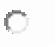 YesNoDo you have any additional comments about this candidate?Never submit passwords through Google Forms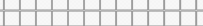 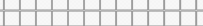 ** Total Score = 80% of Classroom Performance + 20% Judges’/Coaches’ ScoresEstimated Expenses for 2020-2021The following amounts are estimates only and actual expenses may vary from these amounts.  Important Dates to RememberFebMarAprilMayJune July6th : Mandatory Parent Meeting-7 PM24nd : Tryout Application Packets Due by 3:00 PM.4th: Tryout Run Through, 2:50 PM – 5 PM5th: Tryouts, 2:50 PM – 6 PM6th:Mascot Announcements, by 9PM, 17th: Squad Meeting 7 PMSquad Night Out –TBDTBA – Spring GameSUMMER BREAK - NO CHEER COMMITMENTS11-12th Swatson’s Mascot Camp at Constellation FieldTBA    - Practice 8 AM-10 AM24th: First Day of SchoolTryoutsPhysical TryoutsPerformance Gym	Thursday, March 5th    2:50 PM – 4:30 PMCreativity (props, skit, music, etc.) Points Score Crowd Effective Material 10 Character Definition 15 Appropriateness of Skit 10 Pantomime (placement of hands, expressions, etc.) Points Portrayal of Emotion 15 Animation 15 Proper use of Props 15 Overall Presence (performance preparedness)  Points  Crowd Appeal 10 Enthusiasm 10 Total /100 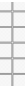 ItemsMascotUNIFORM UPKEEPUNIFORM UPKEEPCleaning as needed (dry cleaning) – Uniform must be professionally cleaned at the end of the season at minimumObtain estimatePink-Out Attire (due to booster club in August)$25Booster Club Fee$100CAMP/PRACTICE UNIFORMSCAMP/PRACTICE UNIFORMSCamp/Practice Attire 4 Outfits)optionalACCESSORIESACCESSORIESSquad Shirt (Due to booster club in May)$25.00Game Day Jersey$40.00 optionalEQUIPMENTEQUIPMENTBackpack$50.00 optionalCAMPCAMPCamp – Swatson’s Mascot Camp at Constellation Field (Skeeters)2 Day Camp-Includes lunch, game tickets and game performance at a Skeeters home game$150.00 or lessFall Practice Schedule (Tentative) August 24th & onwardMondays: until 3:45Tuesdays: n/aWednesdays: until 3:45*Thursdays: Varsity only until 3:45**Regular Scheduled games may alter the practice schedule